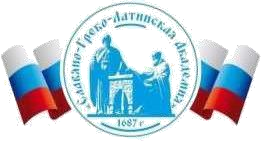 Автономная Некоммерческая Организация Высшего Образования«Славяно-Греко-Латинская Академия»Аннотация к рабочей программе дисциплиныБ1.В.01.07 Управление изменениямиБ1.В.01.07 Управление изменениямиСОГЛАСОВАНОДиректор Института _______________________,кандидат философских наук_______________________Одобрено:Решением Ученого Советаот «22» апреля 2022 г. протокол № 5УТВЕРЖДАЮРектор АНО ВО «СГЛА»_______________ Храмешин С.Н.Направление подготовки38.03.02 МенеджментНаправленность (профиль)Управление бизнесомКафедрамеждународных отношений и социально-экономических наукФорма обученияГод начала обученияОчная2022Реализуется в семестре8 курс 4Наименование дисциплиныБ1.В.01.07 Управление изменениямиКраткое содержаниеНеобходимость организационных изменений. Теории организационных изменений. Типы организационных проблем и их диагностика. Основы управления организационными изменениями: основные положения управления изменениями, модель управления изменениями. Закономерности развития организации и изменений в ней. Основные модели управления изменениями. Восприятие необходимости изменений. Сопротивление изменениям и его преодоление. Индивидуальные реакции на изменения. Анализ готовности организации к проведению изменений. Процесс управления изменениями: диагностика и анализ потребности в изменениях, инициирование изменений, разработка плана реализации изменений, внедрение изменений, оценка результатов и институционализация изменений. Эффективность организационных изменений.Результаты освоения дисциплины  Основываясь на знаниях об основных теориях и подходах к осуществлению организационных изменений, понимает процессы управления ими для обеспечения эффективных управленческих решений Основываясь на знаниях об управления организационными изменениями способен выявлять и оценивать возможности развития организации и бизнесов с учетом цифровой трансформации и автоматизации управленияТрудоемкость, з.е.3Формы отчетности Зачет с оценкой  Контрольная работа Перечень основной и дополнительной литературы, необходимой для освоения дисциплиныПеречень основной и дополнительной литературы, необходимой для освоения дисциплиныОсновная литератураХуснутдинов, Р.А. Управление изменениями Электронный ресурс : учебно-методическое пособие / Д.А. Земскова ; сост. Р.А. Хуснутдинов ; Т.С. Мещерякова. - Москва : МИСИ-МГСУ, ЭБС АСВ, 2018. - 39 c. Книга находится в базовой версии ЭБС IPRbooks., экземпляров неограниченоКонев, А.Н. Управление организационными изменениями: поведенческий и информационный аспекты Электронный ресурс : монография / А.Н. Конев. - Саратов : Вузовское образование, 2018. - 137 c. - Книга находится в базовой версии ЭБС IPRbooks. - ISBN 978-5-4487-0154-2, экземпляров неограниченоДополнительная литература Кудряшов, А.А. Управление изменениями Электронный ресурс : учебно-методическое пособие / А.А. Кудряшов. - Самара : Поволжский государственный университет телекоммуникаций и информатики, 2016. 50 c. - Книга находится в базовой версии ЭБС IPRbooks., экземпляров неограниченоШермет, М. А. Управление изменениями / М.А. Шермет. - Москва :Издательский дом «Дело», 2015. - 129 с. - (Образовательные инновации). - ISBN 978-5-7749-1019-9, экземпляров неограниченоМайкл, Ташмен. Победить с помощью инноваций Электронный ресурс: практическое руководство / Чарльз II О’Райли / Ташмен Майкл ; пер. А.Стативка. - Победить с помощью инноваций,2019-03-18. - Москва : Альпина Паблишер, 2016. - 283 c. - Книга находится в базовой версии ЭБС IPRbooks. - ISBN 978-5-9614-4774-3, экземпляров неограниченоРепнев, В. А. Исследование системы управления компанией управление изменениями / В.А. Репнев. - Москва : Директ-Медиа, 2013. -265 с. - ISBN 978-5-4458-3418-2, экземпляров неограничено5. Катунина, И. В. Управление изменениями / И.В. Катунина. - Омск : Омский государственный университет, 2012. - 328 с. - ISBN 978-5-7779-1508-5, экземпляров неограничено–